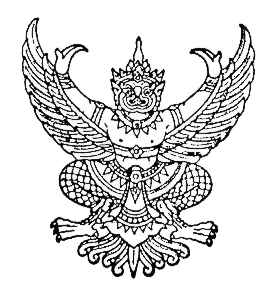 ประกาศองค์การบริหารส่วนตำบลทุ่งอรุณเรื่อง  การรับสมัครบุคคลเข้ารับการสรรหาเป็นคณะกรรมการการเลือกตั้งประจำองค์การบริหารส่วนตำบลทุ่งอรุณ------------------------------------	ด้วยระเบียบคณะกรรมการการเลือกตั้งว่าด้วยการเลือกตั้งสมาชิกสภาท้องถิ่นหรือผู้บริหารท้องถิ่น พ.ศ. ๒๕๖๒ ข้อ ๒๓๑ กำหนดให้ภายหลังระเบียบนี้มีผลใช้บังคับ ให้หัวหน้าพนักงานส่วนท้องถิ่นดำเนินการสรรหาบุคคลเป็นคณะกรรมการการเลือกตั้งประจำองค์กรปกครองส่วนท้องถิ่น เพื่อเสนอให้คณะกรรมการการเลือกตั้งพิจารณาแต่งตั้งคณะกรรมการการเลือกตั้งประจำองค์กรปกครองส่วนท้องถิ่น        ให้แล้วเสร็จก่อนประกาศให้มีการเลือกตั้ง 	อาศัยอำนาจตามข้อ ๒๓๑ ประกอบข้อ ๓๔ ของระเบียบคณะกรรมการการเลือกตั้งว่าด้วยการเลือกตั้งสมาชิกสภาท้องถิ่นหรือผู้บริหารท้องถิ่น พ.ศ. ๒๕๖๒ จึงประกาศรับสมัครบุคคลเข้ารับการสรรหาเป็นคณะกรรมการการเลือกตั้งประจำองค์การบริหารส่วนตำบลทุ่งอรุณ ดังต่อไปนี้	๑.  ตำแหน่งที่แต่งตั้ง			คณะกรรมการการเลือกตั้งประจำองค์การบริหารส่วนตำบลทุ่งอรุณ จำนวน ...๓.... คน วัน เวลา และสถานที่รับสมัคร	๒.๑ รับสมัครระหว่างวันที่ ๓ - ๗ กุมภาพันธ์ ๒๕๖๓ 		ระหว่างเวลา  ๐๘.๓๐ – ๑๖.๓๐ นาฬิกา 	๒.๒ 	สถานที่รับสมัคร ห้องประชุมองค์การบริหารส่วนตำบลทุ่งอรุณ ชั้น ๒	๓. การขอรับใบสมัคร ผู้สนใจสามารถขอรับใบสมัครได้ที่ องค์การบริหารส่วนตำบลทุ่งอรุณ	๔. การยื่นใบสมัคร		ผู้ประสงค์จะสมัครต้องยื่นใบสมัครตามแบบพิมพ์ที่กำหนดด้วยตนเองต่อปลัดองค์การบริหารส่วนตำบลทุ่งอรุณ พร้อมเอกสารหลักฐาน ดังต่อไปนี้		๔.๑ 	ใบสมัคร	๔.๒ 	รูปถ่ายหน้าตรง ไม่สวมหมวก ไม่ใส่แว่นตาดำ ขนาด ๒ นิ้ว จำนวน ๑ รูป	๔.๓ สำเนาบัตรประจำตัวประชาชน หรือสำเนาบัตรประจำตัวเจ้าหน้าที่ของรัฐ	๔.๔ สำเนาทะเบียนบ้าน หรือหลักฐานที่แสดงว่ามีภูมิลำเนา	๔.๕ ใบรับรองแพทย์ ที่แสดงว่าไม่เป็นบุคคลวิกลจริต หรือจิตฟั่นเฟือนไม่สมประกอบและติดยาเสพติดให้โทษ 	๔.๖ สำเนาหลักฐานที่แสดงวุฒิการศึกษาสูงสุด (ถ้ามี) เช่น สำเนาปริญญาบัตร หรือสำเนาหลักฐานอื่นใดที่แสดงว่าเป็นผู้สำเร็จการศึกษา-๒-	๕. คุณสมบัติและลักษณะต้องห้ามของผู้สมัคร		๕.๑	ต้องมีคุณสมบัติ ดังต่อไปนี้	(๑)	เป็นข้าราชการหรือเจ้าหน้าที่อื่นของรัฐที่ปฏิบัติหน้าที่ในเขตอำเภอโชคชัย หรือเป็นผู้มีสิทธิเลือกตั้งที่มีภูมิลำเนาในเขตอำเภอโชคชัย 		(๒) มีสัญชาติไทยโดยการเกิด		(๓)	มีอายุไม่ต่ำกว่าสามสิบปีบริบูรณ์ในวันสมัคร	(๔)	มีความเป็นกลางทางการเมืองและมีความซื่อสัตย์สุจริต	๕.๒	ต้องไม่มีลักษณะต้องห้าม ดังต่อไปนี้	(๑) ติดยาเสพติดให้โทษ	(๒) เป็นภิกษุ สามเณร นักพรต หรือนักบวช	(๓) อยู่ในระหว่างถูกเพิกถอนสิทธิเลือกตั้งไม่ว่าคดีนั้นจะถึงที่สุดแล้วหรือไม่	(๔) วิกลจริตหรือจิตฟั่นเฟือนไม่สมประกอบ	(๕) อยู่ระหว่างถูกระงับการใช้สิทธิสมัครรับเลือกตั้งเป็นการชั่วคราวหรือถูกเพิกถอนสิทธิสมัครรับเลือกตั้ง	(๖) เคยถูกสั่งให้พ้นจากราชการ หน่วยงานของรัฐ หรือรัฐวิสาหกิจเพราะทุจริตต่อหน้าที่ หรือถือว่ากระทำการทุจริตหรือประพฤติมิชอบในวงราชการ	(๗) เคยต้องคำพิพากษาอันถึงที่สุดว่ากระทำการอันเป็นการทุจริตในการเลือกตั้ง	(๘) ต้องคำพิพากษาถึงที่สุดว่ากระทำความผิดตามกฎหมายว่าด้วยการเลือกตั้งสมาชิกสภาท้องถิ่นหรือผู้บริหารท้องถิ่น ไม่ว่าจะได้รับโทษหรือไม่ได้รับโทษ โดยพ้นโทษหรือต้องคำพิพากษามายังไม่ถึงห้าปีนับถึงวันเลือกตั้ง แล้วแต่กรณี	(๙) เป็นข้าราชการหรือพนักงานส่วนท้องถิ่น หรือลูกจ้างขององค์กรปกครองส่วนท้องถิ่น	ผู้สนใจขอทราบรายละเอียดเพิ่มเติมได้ที่สำนักงานองค์การบริหารส่วนตำบลทุ่งอรุณ จึงประกาศให้ทราบโดยทั่วกันประกาศ ณ วันที่ ...๒๗.... เดือน ....มกราคม..... พ.ศ. ....๒๕๖๓.....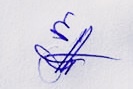                (....นายพิสิษฐ์  พงศ์พัชรพร...))                                        ปลัดองค์การบริหารส่วนตำบลทุ่งอรุณ